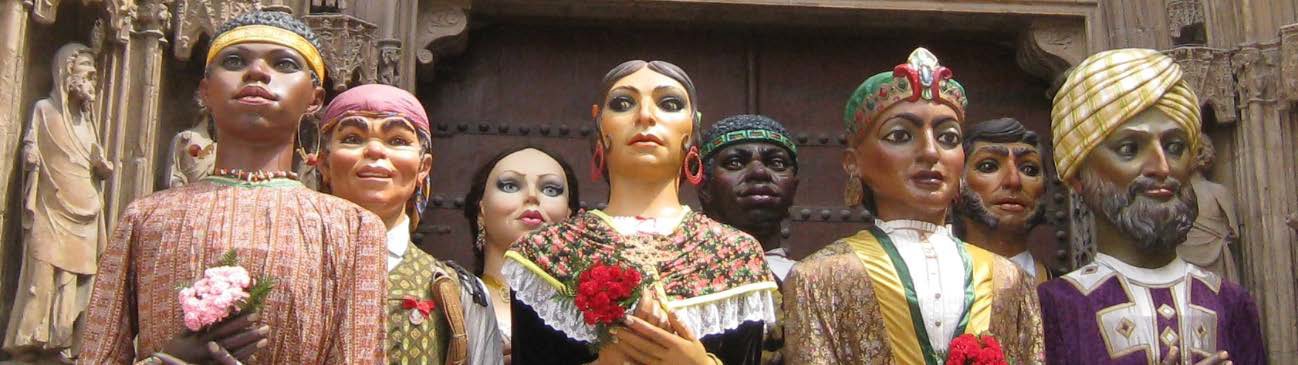 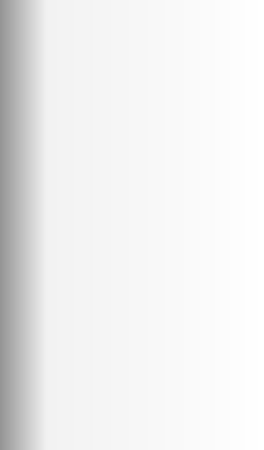 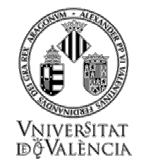 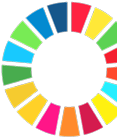 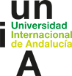 Patrimonio, ética y sostenibilidad.Bienes comunes culturales ante la Agenda 2030 FICHA para PROPUESTA DE PÓSTERRecuerden remitir esta ficha cumplimentada a workshops.culturalheritage@unia.es1Autor/a, autores/asUniversidad/es y centro de investigación de procedencia (Departamento, Instituto Universitario, etc).Universidad/es y centro de investigación de procedencia (Departamento, Instituto Universitario, etc).Universidad/es y centro de investigación de procedencia (Departamento, Instituto Universitario, etc).Datos de contacto:Correo electrónico:Teléfono:Título del pósterEje temático del workshop al que asignar su aportaciónEje temático del workshop al que asignar su aportaciónEje temático del workshop al que asignar su aportaciónResumen del contenido del póster (160 palabras máximo)Resumen del contenido del póster (160 palabras máximo)Resumen del contenido del póster (160 palabras máximo)